MATEMATYKA – JANINA WYSZKOWSKAKLASA 5A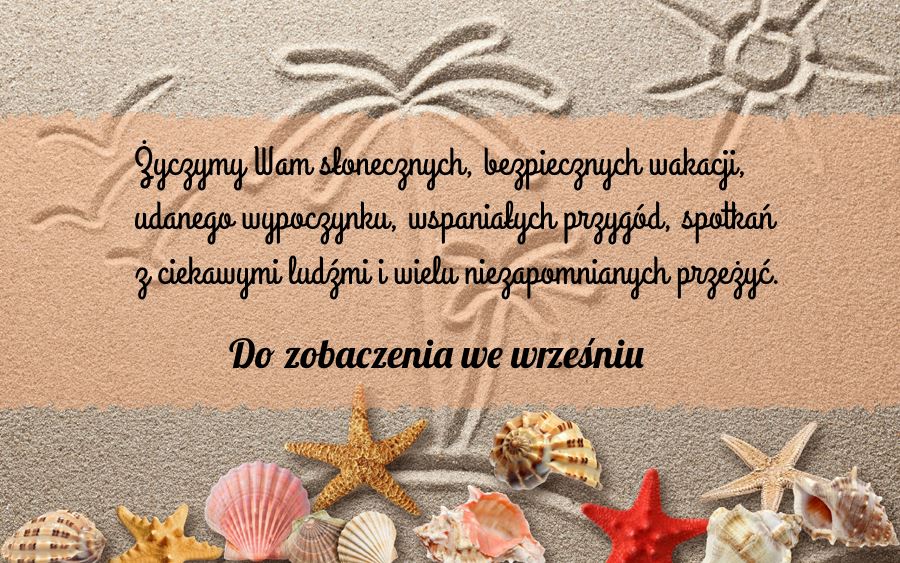 22.06.2020 r. – PONIEDZIAŁEK TEMAT: Objętość prostopadłościanu – zadania.Wydrukuj i wklej lub przepisz do zeszytu załączone zadania z rozwiązaniami: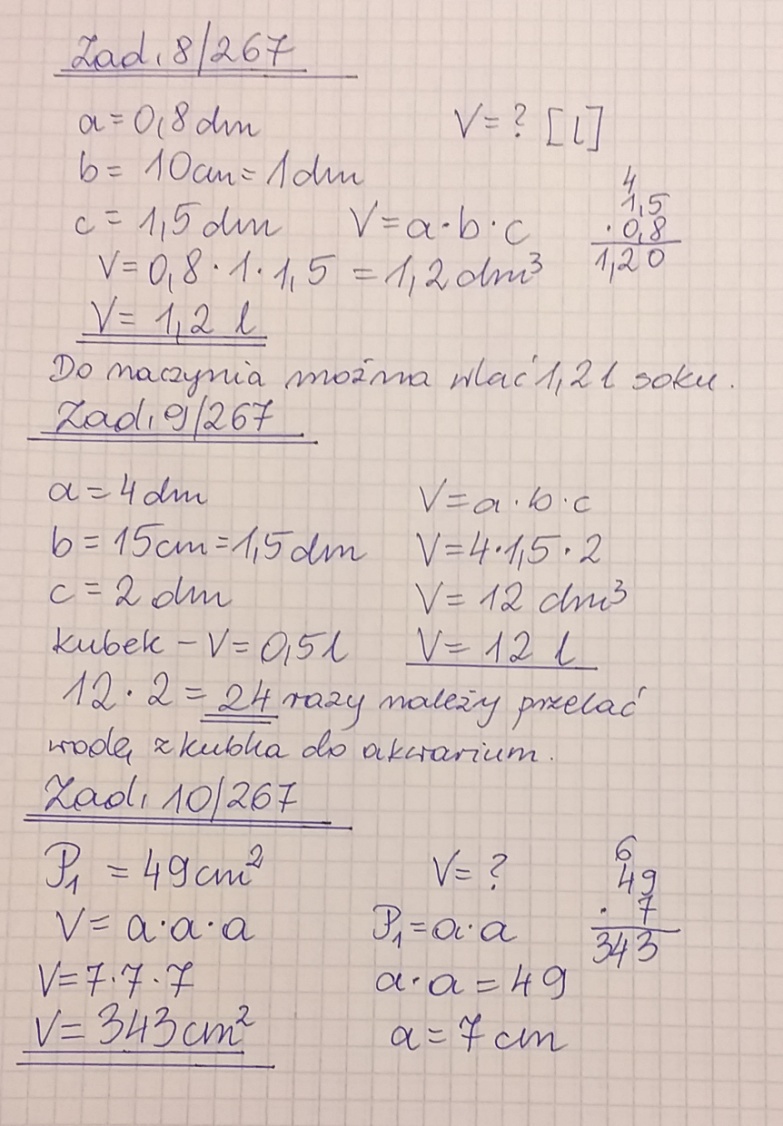 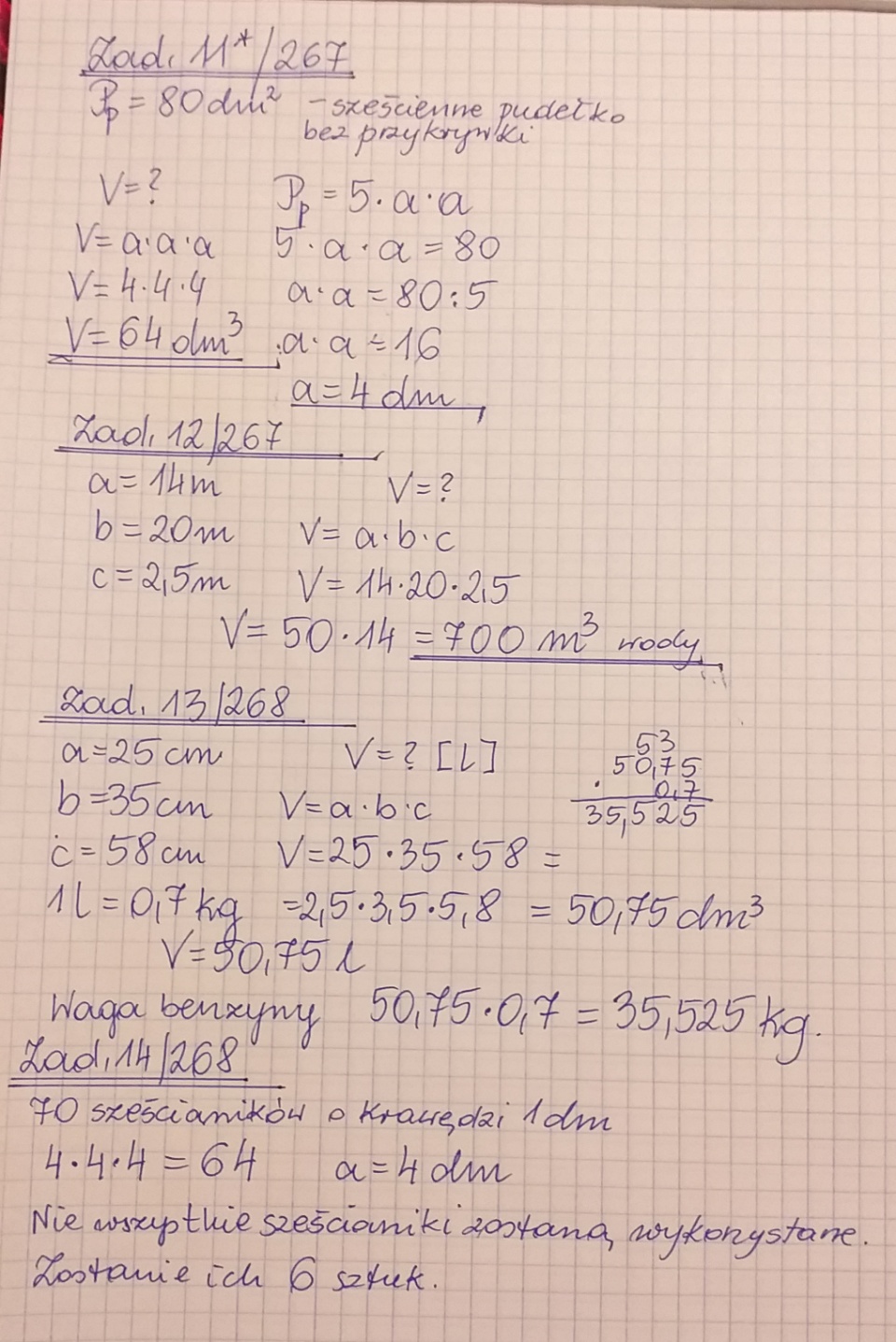 Do wykonania:Rozwiąż ćw. 5, 6, 7, 8 str. 127 i 128  w zeszycie ćwiczeń.  23.06.2020 r. – WTOREKTEMAT: Podsumowanie działu Graniastosłupy.Rozwiąż w zeszycie zadania (9, 10, 11, 12, 13, 14, 15, 16) umieszczone poniżej: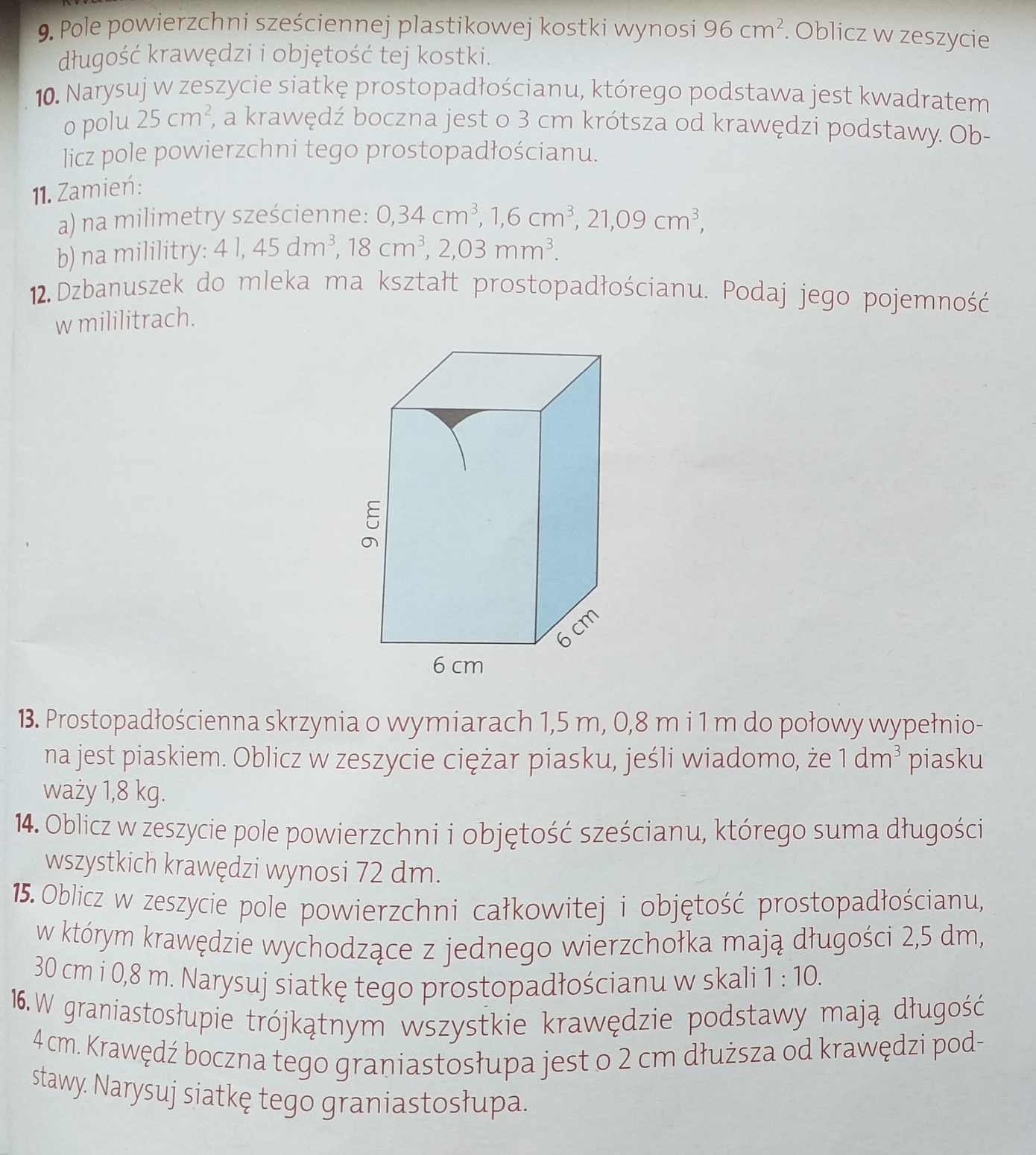 24.06.2020 r. – ŚRODA TEMAT: Wakacyjna matematyka.Wykonaj wskazane działania wstawiając w puste miejsca liczby. 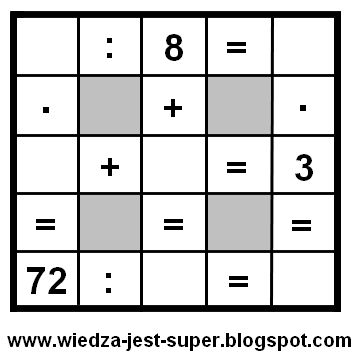 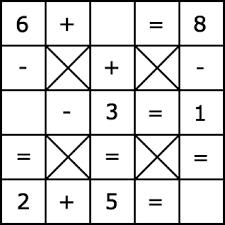 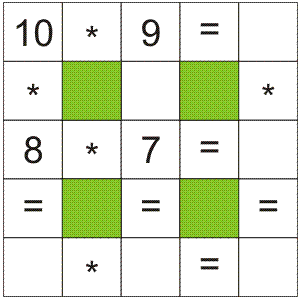 